PG  Zuidwesthoek te Sluis e.o.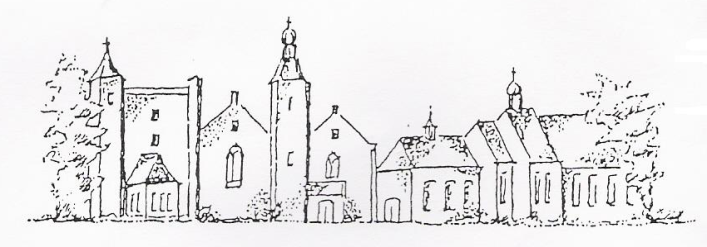 Zondag 25 september 2022, 14.30 uurKerk Sint Anna ter MuidenVoorganger: ds. Vrouwkje Dees Organist: Marc StepmanAmbtsdragers: Jos Bakker, Rob Goosen Lector: Wil PrinsVOORBEREIDING OrgelspelWelkom en mededelingen Aan de Paaskaars worden de tafelkaarsen  ontstoken.a.:  We ontsteken de tafelkaarsen.     Eén kaars voor Israël     en één kaars voor de gemeente.    Wij beiden     - onlosmakelijk met elkaar verbonden -     mogen ons gedragen weten     naar het licht van de nieuwe morgen. 	We zingen daarbij: LIED 970: 1	Vlammen zijn er vele, één is het licht,licht van Jezus Christus,vlammen zijn er vele, één is het licht,wij zijn één in Christusstaande  BEMOEDIGING en GROETAanvangslied: ps 92: 2, 7 en 82.Gezegend zal Hij wezen/ die ons bij name riep,die zelf de adem schiep/ waarmee Hij wordt geprezen;laat alom musisceren,/ met stem en instrument,maak wijd en zijd bekend/ de grote naam des Heren.7.Zoals de cederbomen/ hoog op de Libanon,staan bij de levensbron/ de nederige vromen.Die in Gods huis geplant zijn,/ zij bloeien in Gods lichtals palmen opgericht. Hun lot zal in zijn hand zijn.				8.Zij zullen vruchten dragen/ voor ’s Heren heiligdom				tot in hun ouderdom,/ tot in hun grijze dagen.				Welsprekend is hun leven:/ God is hun heil, hun rots!				Ik loof de daden Gods,/ zijn recht is hoog verheven.DE SCHRIFTEN GELEZEN EN GEZONGENZondagsgebedEerste lezing: psalm 104 V: Loof de Here, mijn ziel. Heer, mijn God, U bent zeer groot, U heeft U met majesteit en luister bekleed.L: Hij hult Zich in het licht als in een mantel, Hij spant de hemel uit als een tentkleed, Hij zoldert zijn opperzalen in de wateren, Hij maakt de wolken tot zijn wagen, 	Hij wandelt op de vleugelen van de wind.Hij maakt de winden tot zijn boden, laaiend vuur tot zijn dienaren. Hij heeft de aarde op haar grondslagen gevestigd, zodat zij nimmermeer wankelt. V:De waterdiepte; U heeft haar als met een kleed bedekt, boven de bergen stonden de wateren; zij vloden voor uw dreigen, zij haastten zich weg voor de stem van uw donder bergen rezen op, dalen zonken neer op de plaats waar u hun grondslag hebt gelegd.U heeft een grens gesteld, die zij niet overschrijden: zij zullen de aarde niet weer bedekken.L: Hij zendt de bronnen naar de beken, tussen de bergen vloeien zij daarheen; zij drenken alle dieren des velds, de wilde ezels lessen hun dorst. Daarbij woont het gevogelte des hemels, van tussen de takken laat het zijn lied horen. Hij drenkt de bergen uit zijn opperzalen, van de vrucht van uw werken wordt de aarde verzadigd. Hij doet het gras ontspruiten voor het vee, V: het groene kruid ter bewerking door de mens, brood uit de aarde voortbrengende en wijn, die het hart van de mensen verheugt, het aangezicht doende glanzen van olie; ja, brood, dat het hart van de mensen versterkt. L: De bomen van de Heer worden verzadigd, de ceders van de Libanon, die Hij heeft geplant, waar de vogels nestelen. Des ooievaars huis zijn de cypressen, de hoge bergen zijn voor de steenbokken, de rotsen een schuilplaats voor de klipdassen. Hij heeft de maan gemaakt voor de vaste tijden, de zon kent de tijd van haar ondergang.Beschikt U duisternis, dan wordt het nacht, V:dan roert zich al het gedierte van het woud;de jonge leeuwen brullen om roof en begeren hun spijze van God.Gaat de zon op, dan trekken zij zich terug en leggen zich neer in hun holen.De mens gaat dan uit tot zijn werk, en naar zijn arbeid tot de avond toe.Hoe talrijk zijn uw werken, Heer, U heeft ze alle met wijsheid gemaakt; de aarde is vol van uw schepselen.Daar is de zee, groot en wijd uitgestrekt, waarin gewemel is, zonder tal kleine zowel als grote dieren;daar gaan de schepen, de Leviatan, die U gemaakt heeft om ermee te spelen.Zij alle wachten op U, dat U hun voedsel geeft te rechter tijd;geeft U hun die, zij zamelen op, opent U uw hand, zij worden met goed verzadigd;verbergt U uw aangezicht, zij worden verdelgd, neemt U hun adem weg, zij sterven en keren weder tot hun stof;zendt U uw Geest uit, zij worden geschapen, en U vernieuwt het gelaat van de aardbodem.allen:	De heerlijkheid van de Heer is tot in eeuwigheid, de Heer verheugt zich over zijn werken.Loof de Heer mijn ziel. HallelujaLied 338b: Halleluja, halluja (voorspelen door organist)Tweede lezing: Matteüs 6: 24-3424Niemand kan twee heren dienen: hij zal de eerste haten en de tweede liefhebben, of hij zal juist toegewijd zijn aan de ene en de andere verachten. Jullie kunnen niet God dienen én de mammon. 25Daarom zeg ik jullie: maak je geen zorgen over jezelf en over wat je zult eten of drinken, noch over je lichaam en over wat je zult aantrekken. Is het leven niet meer dan voedsel en het lichaam niet meer dan kleding? 26Kijk naar de vogels in de lucht: ze zaaien niet en oogsten niet en vullen geen voorraadschuren, het is jullie hemelse Vader die ze voedt. Zijn jullie niet meer waard dan zij? 27Wie van jullie kan door zich zorgen te maken ook maar één el aan zijn levensduur toevoegen? 28En wat maken jullie je zorgen over kleding? Kijk eens naar de lelies, kijk hoe ze groeien in het veld. Ze werken niet en weven niet. 29Ik zeg jullie: zelfs Salomo ging in al zijn luister niet gekleed als een van hen. 30Als God het groen dat vandaag nog op het veld staat en morgen in de oven gegooid wordt al met zo veel zorg kleedt, met hoeveel meer zorg zal hij jullie dan niet kleden, kleingelovigen? 31Vraag je dus niet bezorgd af: “Wat zullen we eten?” of: “Wat zullen we drinken?” of: “Waarmee zullen we ons kleden?” – 32dat zijn allemaal dingen die de heidenen najagen. Jullie hemelse Vader weet wel dat jullie dat alles nodig hebben. 33Zoek liever eerst het koninkrijk van God en zijn gerechtigheid, dan zullen al die andere dingen je erbij gegeven worden. 34Maak je dus geen zorgen voor de dag van morgen, want de dag van morgen zorgt wel voor zichzelf. Elke dag heeft genoeg aan zijn eigen last.muziek of orgelspelKorte beschouwingOrgelspel of muziekLied 978 1.Aan U behoort, o Heer der heren,de aarde met haar wel en wee, de steile bergen, koele meren, het vaste land, de onzeek're zee. Van U getuigen dag en nacht.Gij hebt ze heerlijk voortgebracht.2.Gij roept het jonge leven wakker,een tuin bloeit rond het open graf.Er ruisen halmen op de akkerwaar zich het zaad verloren gaf.En vele korrels vormen saameen kostbaar brood in uwe naam.3.Gij hebt de bloemen op de veldenmet koninklijke pracht bekleed.De zorgeloze vogels meldendat Gij uw schepping niet vergeet.’t Is alles een gelijkenisvan meer dan aards geheimenis.4.Laat dan mijn hart U toebehoren en laat mij door de wereld gaan met open ogen, open oren om al uw tekens te verstaan. Dan is het aardse leven goed, omdat de hemel mij begroetGEBEDEN EN ZEGENVoorbeden - Stil gebed - Onze Vaderstaande Slotlied 650: 1, 2, 4, 5 en 7 1.De aarde is vervuldvan goedertierenheidvan goddelijk gedulden goddelijk beleid. 2.Gods goedheid is te grootvoor het geluk alleenzij gaat in alle nooddoor heel het leven heen.4.Omdat zij niet vergeetwie godverlaten zijnde wereld hemelsbreedzal goede aarde zijn. 5.De sterren hemelhoogzijn door dit zaad bereidals dienaars tot de oogstder goedertierenheid. 						7.Al gij die God bemint						en op zijn goedheid wacht,						de oogst ruist in de wind						als psalmen in de nacht. Staande  	Zegena:    Amen, amen, amentoelichting op het vervolgprogrammaOrgelspel Agenda: 2 oktober 2022, 10.00 uur Mariakerk Cadzand: gezamenlijke dienst met VEG, voorganger ds. Pascal Lauwaert